附件一 会议日程（草案）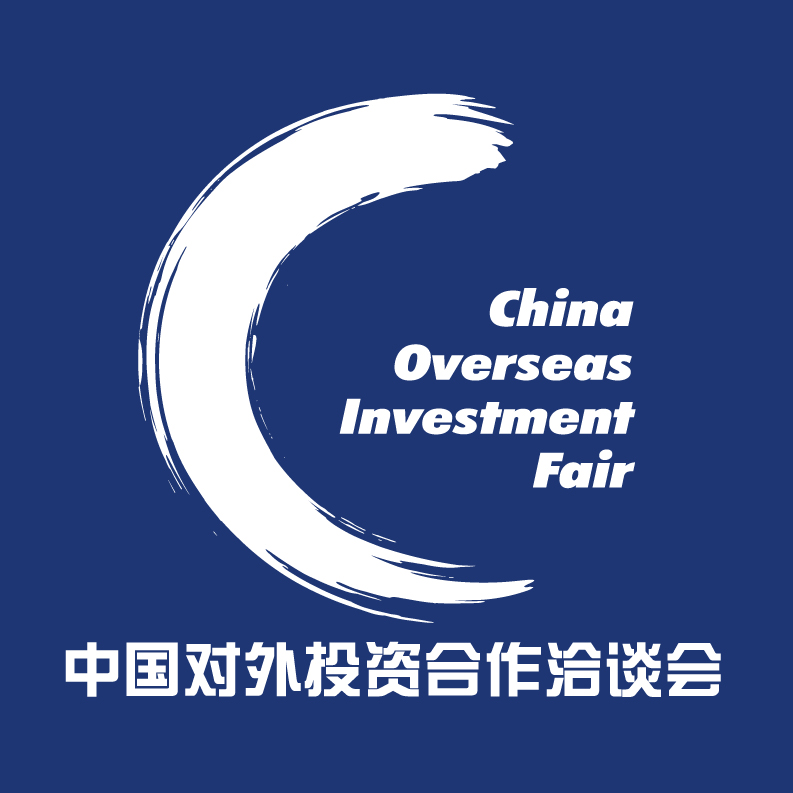 时    间：2020年4月28日（星期二）14:00-17:00参    会：请下载“腾讯会议”软件，安装并启动，点击加入会议，输入会议ID主办单位：中国产业海外发展协会  中国对外投资合作洽谈会组委会承办单位：柯伊菲尔（北京）商务发展有限公司附件二 会议报名回执表注：请邮件回传至组委会时   间内     容14:00-14:10主办方致辞和振伟 中国产业海外发展协会秘书长14:10-16:30嘉宾演讲议题： 智慧医疗及其在抗击疫情中的应用拟邀请演讲单位及嘉宾：工信部信息技术发展司领导（待定）李为民 四川大学华西医院院长蒋赟   巴林王国经济发展委员会首席国家代表黄峰   东软医疗系统人工智能与临床创新研究院院长贺叶枫 京东医疗创新业务部总监柳丹   鼎晖投资创新与成长投资执行董事16:30-17:00问答互动/论坛结束回执RSVP    邮件Email：lyang@codafair.org; yzxiao@codafair.org     电话 Tel: 15624982134    邮件Email：lyang@codafair.org; yzxiao@codafair.org     电话 Tel: 15624982134    邮件Email：lyang@codafair.org; yzxiao@codafair.org     电话 Tel: 15624982134    邮件Email：lyang@codafair.org; yzxiao@codafair.org     电话 Tel: 15624982134    邮件Email：lyang@codafair.org; yzxiao@codafair.org     电话 Tel: 15624982134出席单位出席人员职    务手    机演讲题目联系人手    机邮箱Email